Napoleon Bonaparte WebQuestObjectives:Students will be able to:Research and identify key events in Napoleon’s life and describe how those events influenced world history.Describe in writing Napoleon’s rise and fall to power in France. Your Task:	Your goal in this WebQuest is to use the provided online links to research and answer the questions below.  You will answer the questions in the WebQuest packet.  You will have two days to complete this WebQuest.  At the end of the WebQuest you will take a short exit ticket quiz, which will test you on the knowledge you have gained from completing this WebQuest. The Quiz will be taken online and can only be completed once by each student.  You will then turn in the WebQuest packet in your folder.  WebQuest QuestionsPart 1:Click on the BBC iWonder-Napoleon Bonaparte link to answer the below questions.  Continue to scroll down the page to access more information on Napoleon’s life and actions. http://www.bbc.co.uk/timelines/zg9kwmn  When was Napoleon born (give month, day, and year): ____________________________In what country was Napoleon educated? ___________________________What kind of a school did Napoleon attend? ____________________________What major event happened in December of 1793? ________________________________________________________________________Napoleon was promoted to brigadier general when he was how old? ________________________Who received a letter praising Napoleon’s actions in the war? ________________________________________________________________________Describe what Napoleon did in 1795 to gain even more favor in the eyes of the French. ________________________________________________________________________________________________________________________________________________________________________________________________________________________________________________________________________________________________________________________________________________________________________________________________________________________________________________Who did Napoleon marry in 1796 and how did he feel about her? ________________________________________________________________________________________________________________________________________________Napoleon’s time in Italy from 1796-1797 was important because it taught him what? ________________________________________________________________________________________________________________________________________________________________________________________________________________________________________________________________________________________________When did Napoleon become the first consul of France? ________________________________________________When did he become Emperor of France? ______________________________________Part 2:The Napoleonic Code:Click on the following link to answer the questions below: http://www.napoleonguide.com/codenap.htm What was the principal tenet (biggest impact) of the Civil Code? ________________________________________________________________________Did the Napoleonic Code make things better or worse for women and children?  Give at least 2 pieces of evidence to support your answer. ________________________________________________________________________________________________________________________________________________________________________________________________________________________________________________________________________________________________Did the Napoleonic Code support freedom of speech and freedom of the press? Give at least one reason to support your answer. ________________________________________________________________________________________________________________________________________________________________________________________________________________________What was the lasting impact of the Napoleonic Code (hint look at end of the paper) ________________________________________________________________________________________________________________________________________________________________________________________________________________________Part 3:Click on the link below to help you complete the map of Napoleon’s Empire at its greatest size.  You need to label the French Empire, Great Britain, Spain, the Confederation of the Rhine, the Austrian Empire, the Kingdom of Denmark & Norway, and the Russian Empire. https://mapcollection.files.wordpress.com/2012/07/napoleon1810.jpg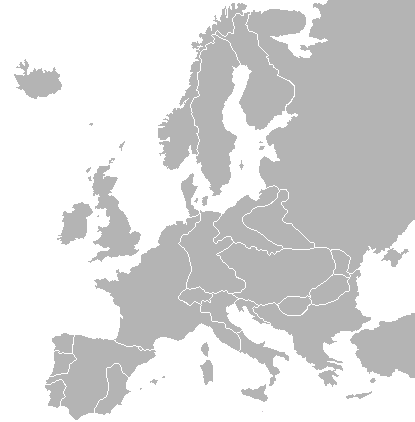 Part 4: Napoleon’s Greatest Mistake:  The Invasion of Russia.	Napoleon’s invasion of Russia was a huge defeat to the French Army and Napoleon and was one of the major contributing factors to Napoleon’s eventual downfall.  Read the 1st paragraph on the webpage linked below. Then use the knowledge gained from your reading, combined with what the images on the WebQuest depict to answer the questions below.http://www.geographia.com/russia/rushis05.htm When did Napoleon begin his invasion of Russia? _______________________________What tactics did the Russian’s use to defeat Napoleon? ________________________________________________________________________________________________________________________________________________________________________________________________________________________________________________________________________________________________Using the pictures on the WebQuest, describe how you think the French soldiers felt as the Russian campaign collapsed?  What do you think was the French army’s greatest enemy?  (Hint:  it’s shown in 3 of the pictures). ________________________________________________________________________________________________________________________________________________________________________________________________________________________________________________________________________________________________________________________________________________________________________Part 5:  Exile and Escape from ElbaUse the following link to answer the questions below. http://www.napoleonguide.com/elba.htm When did Napoleon land on Elba? ___________________________________________How many men went with him into exile? _____________________________________When did he escape Elba? __________________________________________________Part 6: Battle of WaterlooClick on the below link.  Read the first section “An Epic Contest” and then scroll all the way down and read the last section “Napoleon is Defeated” to answer the questions below. http://www.bbc.co.uk/timelines/zwtf34j#zxsr9j6 When was the battle of Waterloo? ____________________________________________Who was the allied (British) leader? __________________________________________Roughly how many people died in the battle? ___________________________________What happened to Napoleon as a result of his defeat at Waterloo? ________________________________________________________________________________________________________________________________________________________________________________________________________________________Where was Napoleon exiled to after his defeat at Waterloo? _______________________________________________________________________What do you think would have happened had Napoleon NOT been defeated at Waterloo?  (This is based on your opinion and knowledge of events, not the reading) ________________________________________________________________________________________________________________________________________________________________________________________________________________________________________________________________________________________________Part 7: Napoleon: A force for Good or Evil? Although Napoleon's achievements were many, historians differ about his place in history. Your task for this section is to evaluate Napoleon's career. On the next page is a list with the following headings:  Military Leader, Political Ruler, Social Reformer, Empire Builder.  Your job is to use what you have learned in class and on this web quest to make a list under each heading listing Napoleon's actions and contributions. You need to provide a minimum of two examples under each heading (although more is certainly better!).  Once your list is complied you will answer the question of whether or not you think Napoleon was a force for good or evil. Based upon the information you have listed in the chart above, combined with what you have learned in class and on the WebQuest about Napoleon, do you feel that he was a force for good or evil in the course of history?  You need to pick a side and provide at least three reasons why you feel the way you do.  ________________________________________________________________________________________________________________________________________________________________________________________________________________________________________________________________________________________________________________________________________________________________________________________________________________________________________________________________________________________________________________________Part 8: Exit TicketMilitary LeaderPolitical RulerSocial ReformerEmpire Builder